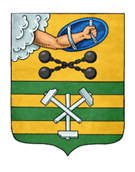 ПЕТРОЗАВОДСКИЙ ГОРОДСКОЙ СОВЕТ18 сессия 29 созываРЕШЕНИЕот 16 июня 2023 г. № 29/18-267О внесении изменений в РегламентПетрозаводского городского Совета На основании пункта 16 статьи 19 Устава Петрозаводского городского округа Петрозаводский городской Совет РЕШИЛ:Внести в Регламент Петрозаводского городского Совета, утвержденный Решением Петрозаводского городского Совета от 23.04.2009 
№ XXVI/XXIX-593, следующие изменения:1. Пункт 12.3 статьи 12 изложить в следующей редакции:«В повестке дня сессии последним вопросом включается вопрос «Разное», который носит информационный характер. По данному вопросу прения не открываются, решения Совета не принимаются, голосование не проводится. В вопросе «Разное» могут быть заслушаны сообщения депутатов, должностных лиц Администрации Петрозаводского городского округа и иных приглашенных лиц (далее – выступающие) по вопросам, носящим информационный характер и не требующим принятия решений Совета. На рассмотрение данного вопроса отводится до 30 минут. Каждому выступающему предоставляется право одного выступления в вопросе «Разное» продолжительностью до 5 минут. Время выступления может быть продлено председательствующим, но не более чем на 3 минуты. Информация о выступившем и о вопросе вносится в протокол сессии.».Председатель Петрозаводского городского Совета                                       Н.И. ДрейзисГлава Петрозаводского городского округа                          В.К. Любарский